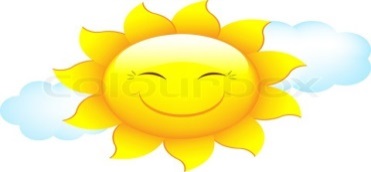 Учитељица СунчицаМЕРЕЊЕ ВРЕМЕНА(вежбање)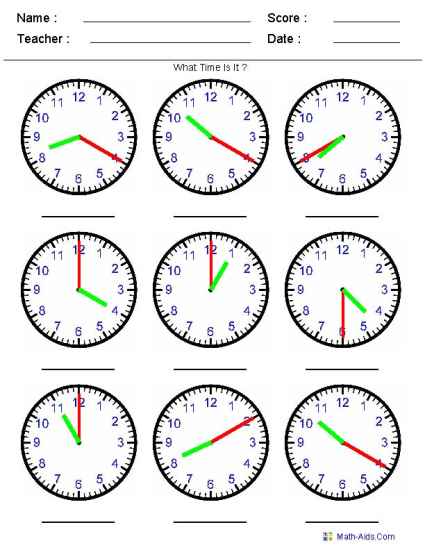 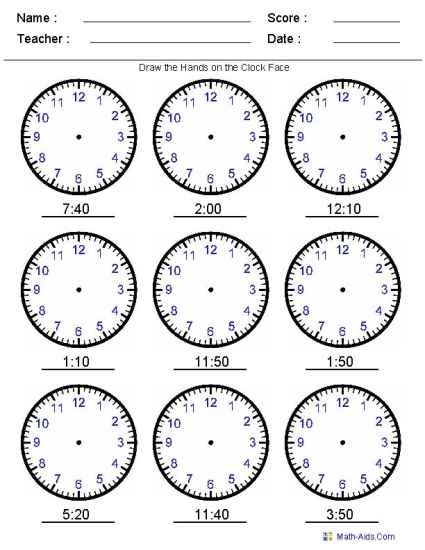 3. Шта је часовник и који су његови делови?4. Шта на часовнику показују казаљке?5. Напиши испод слике називе часовника.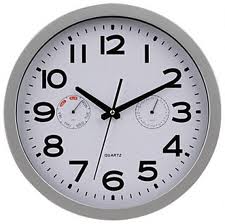 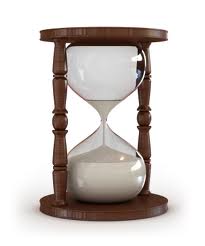 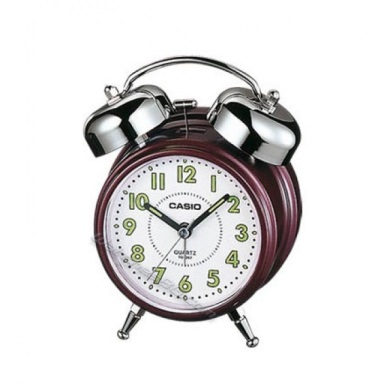 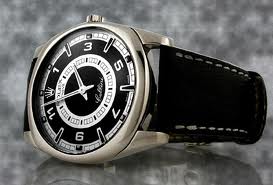   ________________         ______________          ______________           _____________6. Шта је календар, а шта датум?7. Који су делови дава?8. Шта је обданица, а шта ноћ?9. Наброј:   а) временске одреднице које трају краће од године;   б) временске одреднице које трају дуже од године.10. Напиши називе и трајање месеца у години.11. Допуни.     1 h	 = ___ минуте			1 минут = ___ секунде     1 дан = ___ h				1 деценија = ___ године		1 век = ___ године12. Напиши данашњи датум и дан у недељи.